UNIVERSIDAD GUADALAJARA LAMAR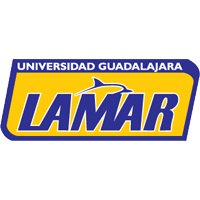 MEDICINA BASADA EN EVIDENCIASCORONADO MORAN JULIETA DEL CARMEN 10 DE OCTUBRE DEL 2012PREGUNTAS¿Se defino adecuadamente los casos?Si¿Fueron incidentes o prevalentes?Prevalentes¿Los controles fueron seleccionados de la misma población/cohorte que los casos?Se observo mayor asociación entre la edad de FA asi como miocardiopatías y  los transtornos isquémicos valvulopatias ¿La medición dela exposición al factor de riesgo fue similar en los casos que en los controles?La edad y sexo no se perciben claramente, hay mayor prevalencia de tabaquismo en el grupo de control¿Qué tan probable son los casos y controles con la exposición de riesgo?Existe una notable inclinación hacias las alteraciones en cámaras cardiacas y HTA en pacientes de control.¿Fueron los métodos para controlar los sesgos de selección e información adecuados?siCardiopatía isquémica (CI)                                                  (FA)              Si 	                         No		Si                   60		                 98Expuestos  (CI)		No                  240                     	602FORMULAS: Casos 300- 100%                                                   60- 20%Control: 700- 100%              98  -14%a*d/  60* 602 = 3612   1.53c*b         240*98 = 2352Miocardiopatía   (FA)             Si 	                         No		Si                   30		                  42Expuestos  (miocardiopatía)		No                  297                     	658FORMULAS: Casos 300- 100%                                                   30- 10%Control: 700- 100%                42 -6%a*d/  30* 658 = 7740   6.35c*b        297* 42 = 1218Hipertensión arterial (FA)             Si 	                         No		Si                   150		                252Expuestos (HTA) 		No                  150                     	448FORMULAS: Casos 300- 100%                                                   150- 50%Control: 700- 100%             256 -36%a*d/  150* 448 = 67200   1.77c*b        252* 150 = 37800HVI			                    (FA)             Si 	                         No		Si                   78		                  77Expuestos (HVI) 		No                  222                      	623FORMULAS: Casos 300- 100%                                                    78- 26%Control: 700- 100%                77 -11%a*d/    78*623 =  48594    2.84c*b        222*77 =    17094Diabetes(FA)             Si 	                         No		Si                   48		                56Expuestos (DM) 		No                  252                      	644FORMULAS: Casos 300- 100%                                                    48- 16%Control: 700- 100%             56 -8%a*d/  48*644 =  30912   2.19b*c        56*252 =  14112Alcohol             Si 	                         No		Si                   60		                   84Expuestos  		No                  240                      	616FORMULAS: Casos 300- 100%                                                   60- 20%Control: 700- 100%                84 -12%a*d/   60*616 =   36960  1.83b*c         84*240 =  20160Valvulopatía (V)                                                  (FA)              Si 	                         No		Si                   39		                 56Expuestos  (V)		No                  261                     	644FORMULAS: Casos 300- 100%                                                     39- 13%Control: 700- 100%                 56-8%a*d/    39*644 = 25116  1.71c*b         56*261 =   14616P.d: doctora comenze a hacer toda las tablas y me comentaron que solo quería una enfermedad, asi que de todos modos anexe lo que ya había hecho, gracias.